Chemistry 2.4 AS 91164 Demonstrate understanding of bonding, structure, properties and energy changes Writing Excellence answers to Solids – Conductivity (Ductility) questions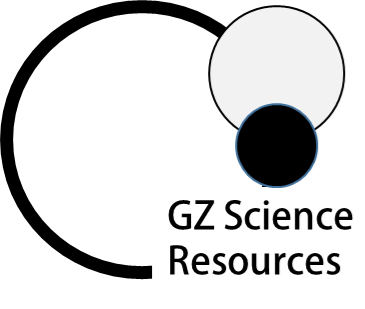 Solids – Conductivity (Ductility) QUESTIONSolids – Conductivity (Ductility) QUESTIONQuestion:    Using your knowledge of structure and bonding, explain why, although both graphite and copper are good conductors of electricity, copper is suitable for electrical wires, but graphite is not. (note two properties to discuss)(you will need to fill in the chart below correctly as part of the question and use the terms in your answer)Question:    Using your knowledge of structure and bonding, explain why, although both graphite and copper are good conductors of electricity, copper is suitable for electrical wires, but graphite is not. (note two properties to discuss)(you will need to fill in the chart below correctly as part of the question and use the terms in your answer)ANSWERANSWER1. For the first substance (name) state the type of solid that it is2. describe the structure of this type of substance using the terms above in the table3. explain how the bonding relates to the present of free moving charged particles to conduct electricity in your substance (property 1)4. link to the observation (conductivity) in your question for the first substance5. explain how the bonding relates to ductility in your substance (property 2)6. link to the observation (forming wires) in your question for the first substance7.  For the second substance (name) state the type of solid that it is8.  describe the structure of this type of substance using the terms above in the table9. explain how the bonding relates to the present of free moving charged particles to conduct electricity in your substance (property 1)10.  link to the observation (conductivity) in your question for the second substance11. explain how the bonding relates to ductility in your substance (property 2)12. link to the observation (forming wires) in your question for the second substance